EWANGELIADla Dzieci18.04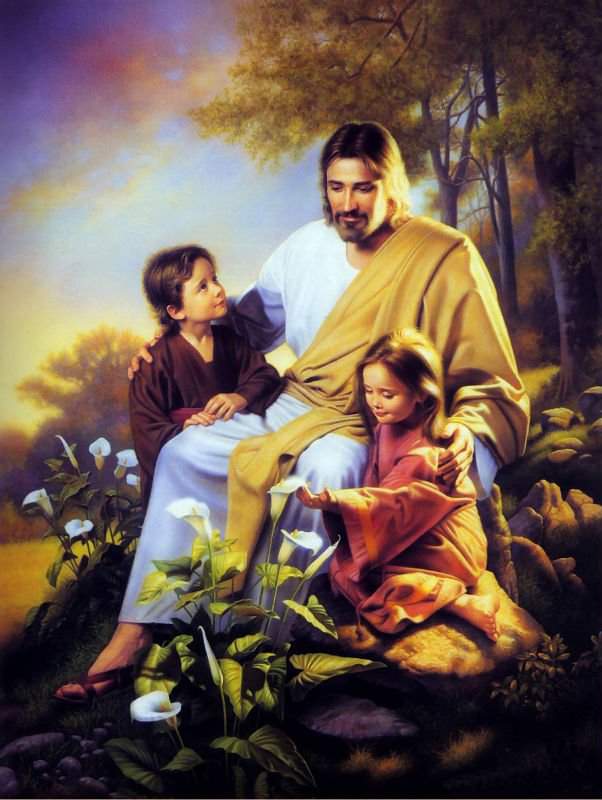 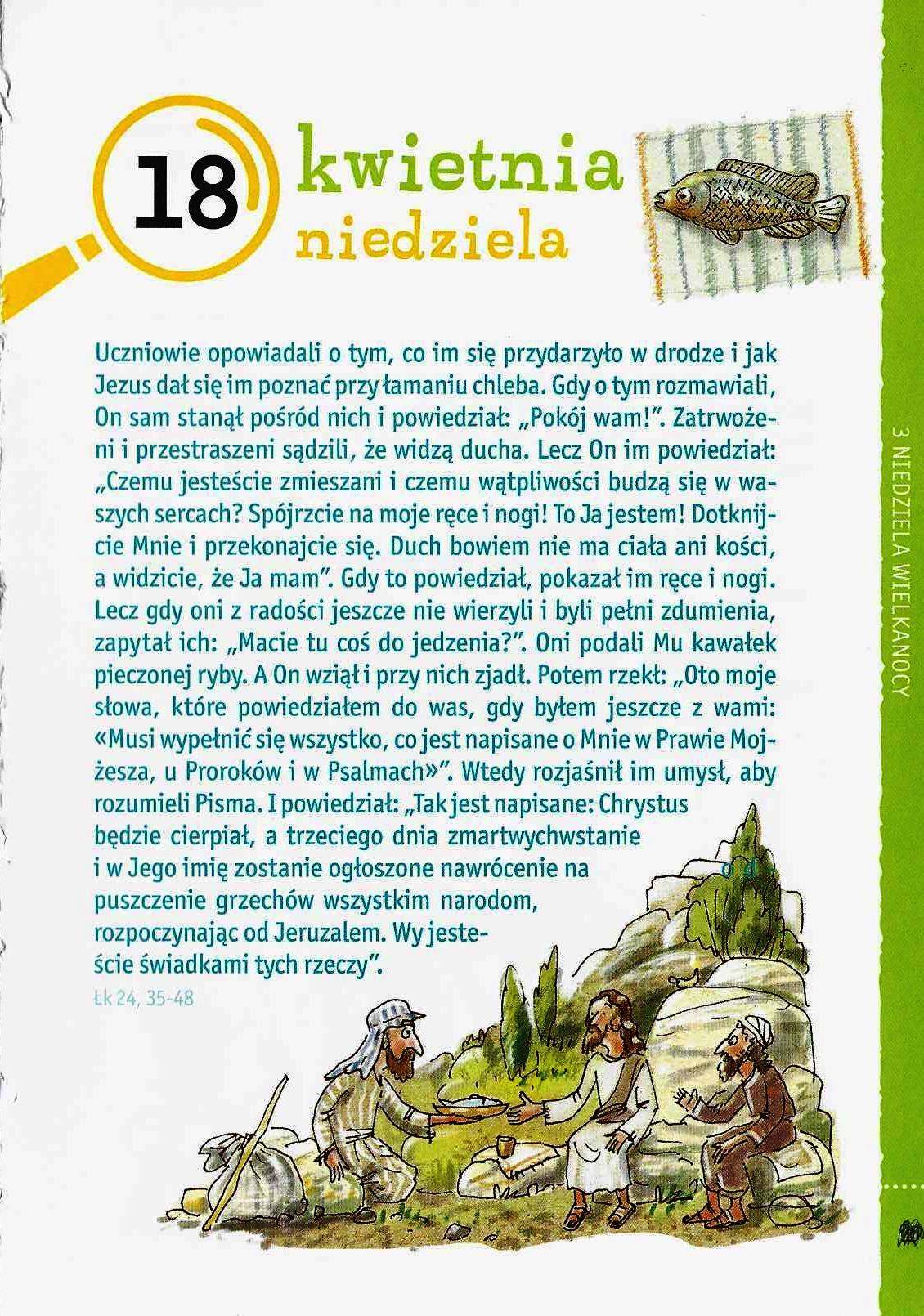 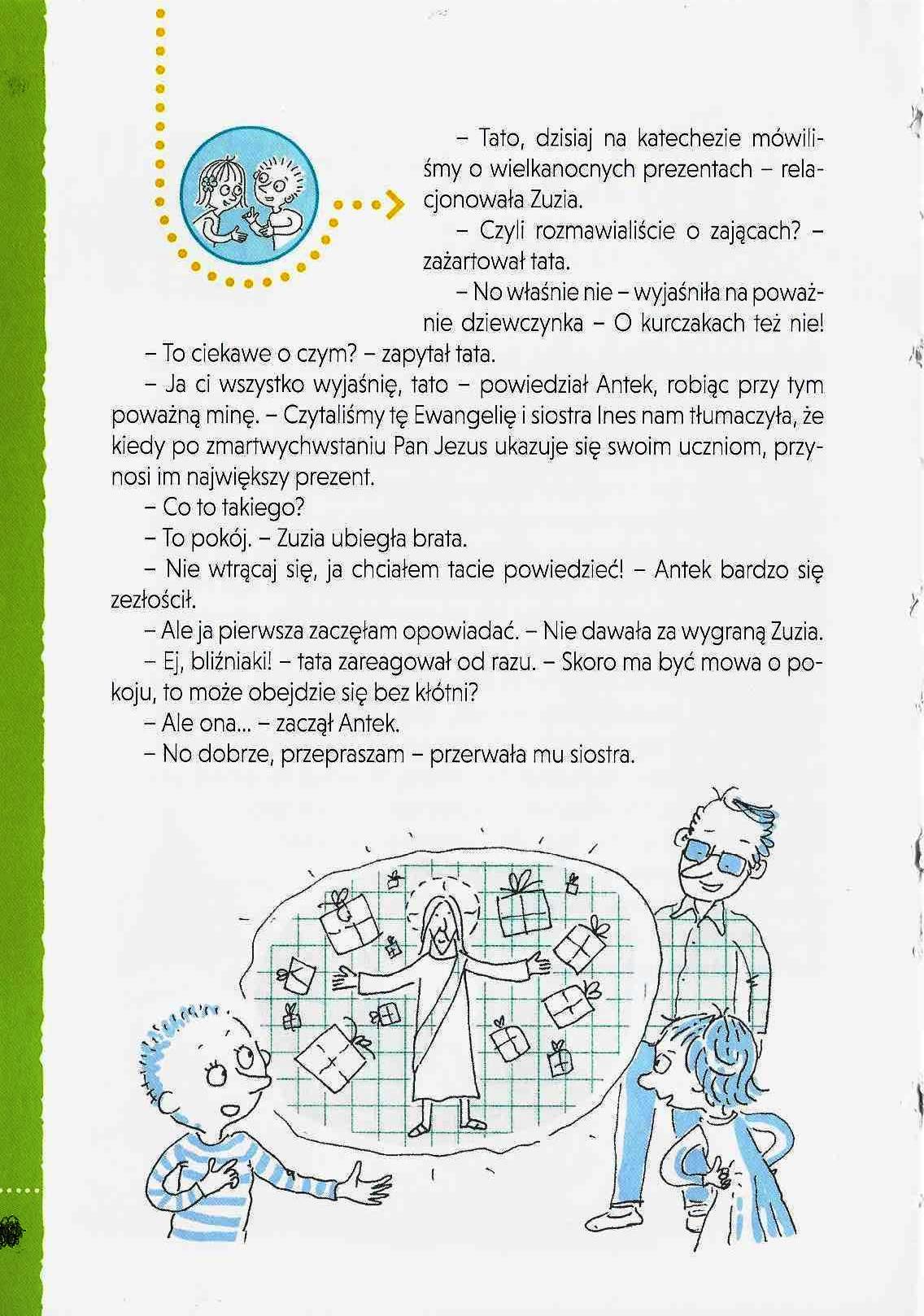 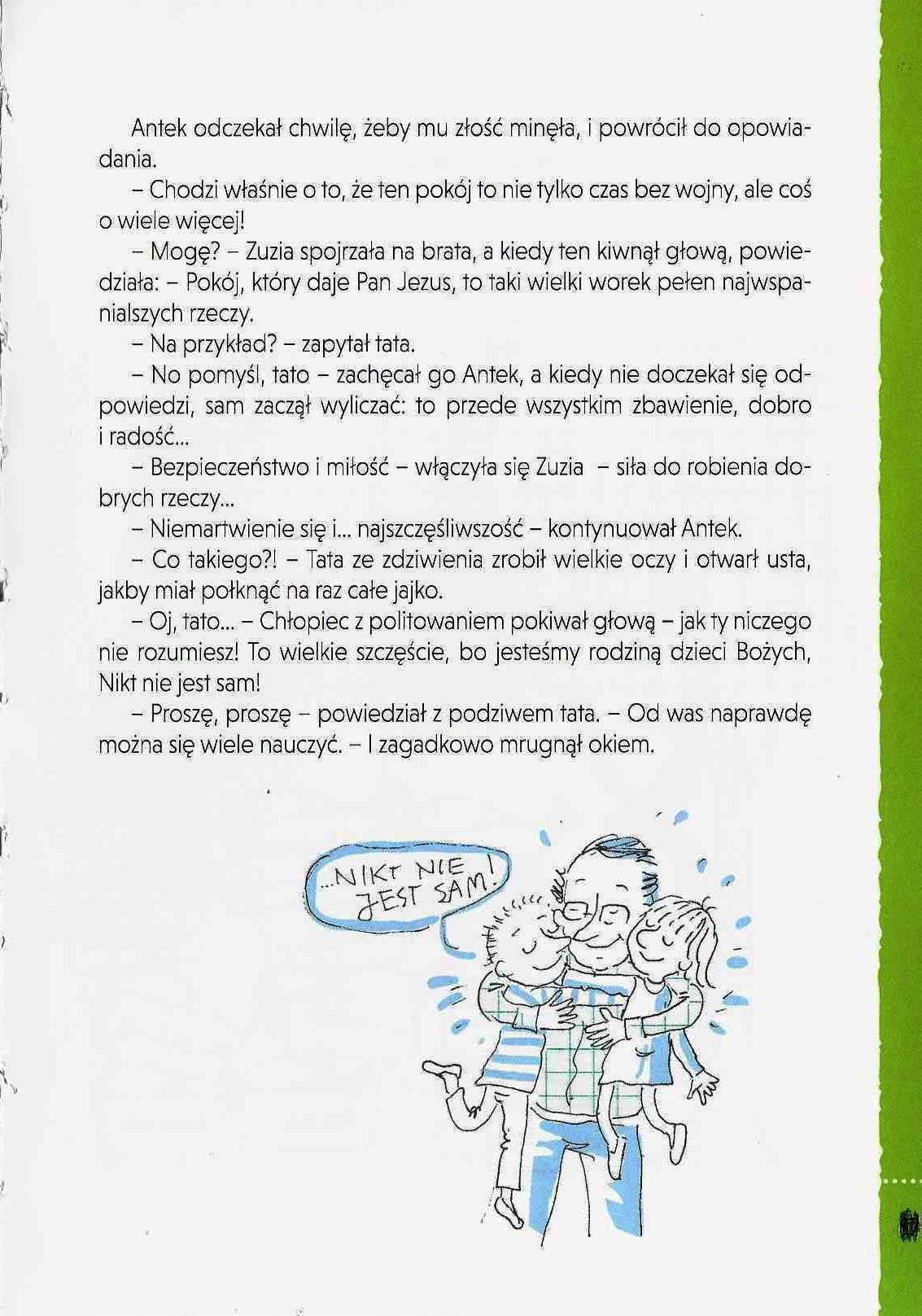 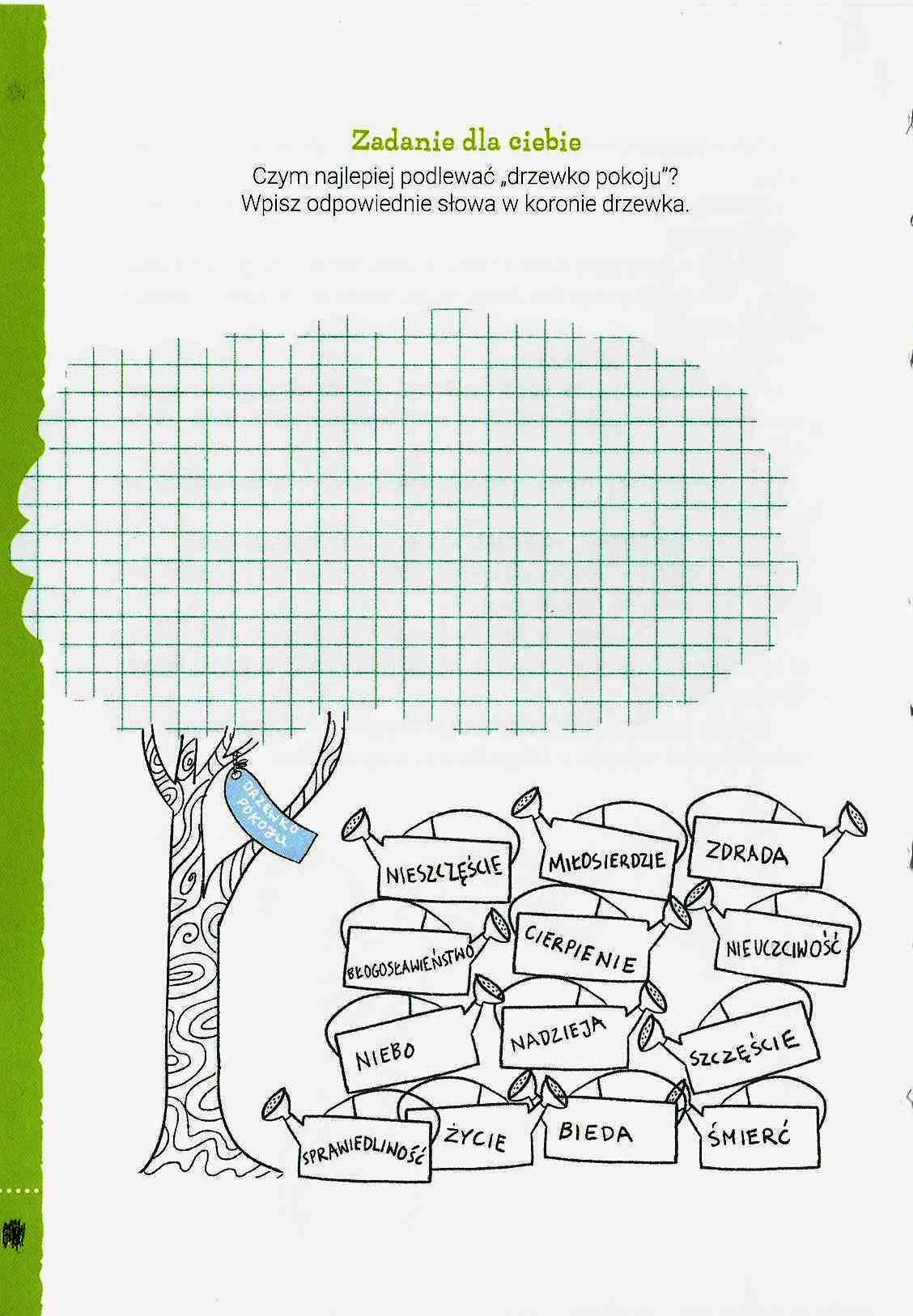 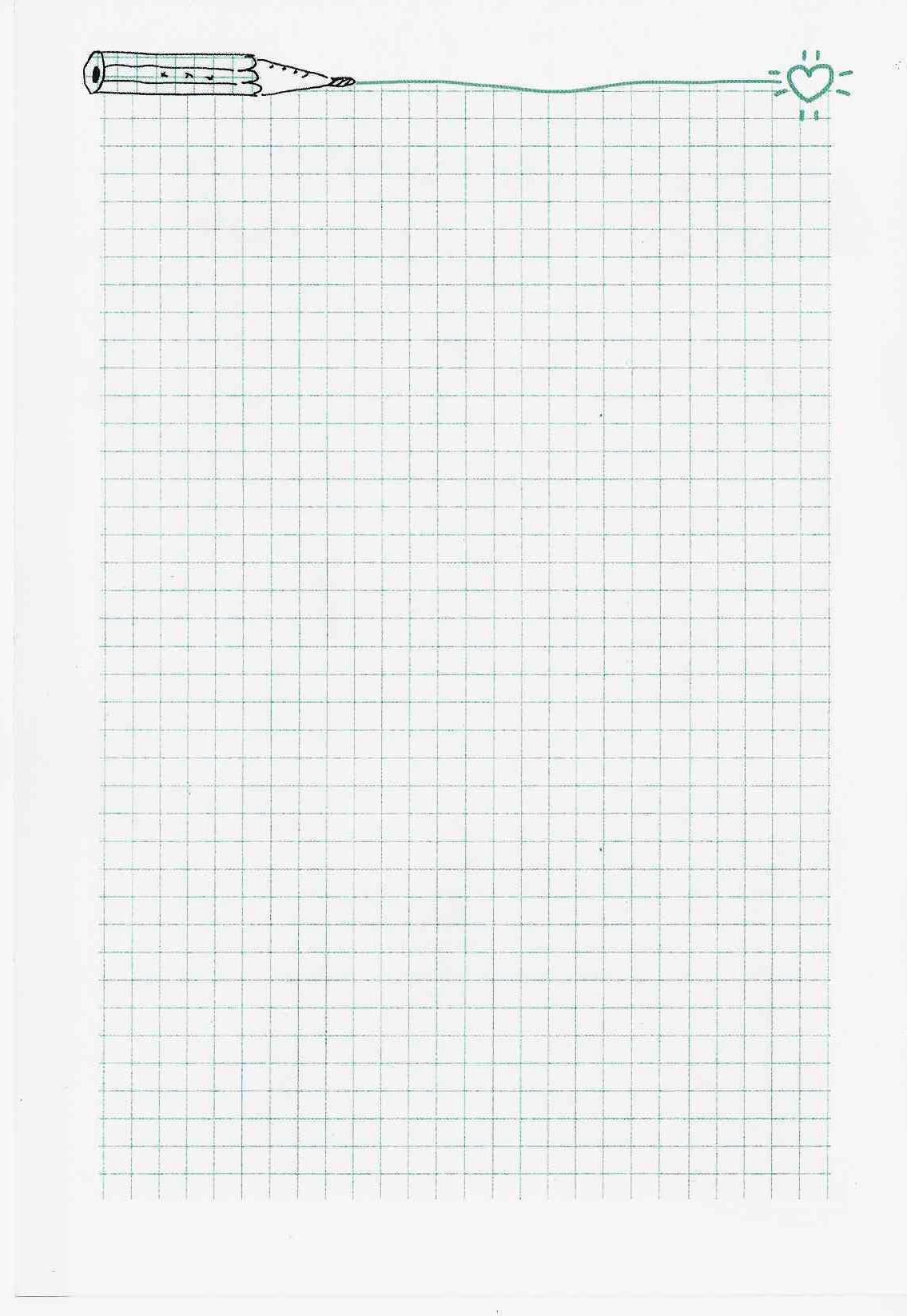 